Администрация  МР  «Койгородский» постановляет:Внести в постановление администрации МР «Койгородский» от 28.07.2016 № 43/07 «Об организации деятельности по противодействию коррупции в муниципальном образовании муниципального района «Койгородский» и муниципальных образованиях сельских поселений, расположенных в границах муниципального образования муниципального района «Койгородский» следующие изменения:В пункте 1 постановления:- подпункт «б» исключить;- ввести подпункт «е» следующего содержания:«е) Положение о проверке соблюдения ограничений лицами, замещающими муниципальные должности в муниципальном образовании муниципального района «Койгородский», муниципальных образованиях сельских поселений, расположенных в границах муниципального образования муниципального района «Койгородский» согласно приложению 6 к настоящему постановлению;»;- подпункт «п» после слов «замещающими муниципальные должности» дополнить словами «на постоянной основе».2. В пункте 3 постановления:- подпункт «р» исключить.3. В пункте 4 постановления:-подпункт «р» исключить.Дополнить постановление приложением 6 в редакции согласно приложению  к настоящему постановлению.В Положении о проверке достоверности и полноты сведений, представляемых гражданами, претендующими на замещение должностей муниципальной службы в муниципальном образовании муниципального района «Койгородский», муниципальных образованиях сельских поселений, расположенных в границах муниципального образования муниципального района «Койгородский», и муниципальными служащими муниципального образования  муниципального района «Койгородский», муниципальных образований сельских поселений, расположенных в границах муниципального образования муниципального района «Койгородский», и соблюдения муниципальными служащими муниципального образования муниципального района «Койгородский», муниципальных образований сельских поселений, расположенных в границах муниципального образования муниципального района «Койгородский», требований к служебному поведению (приложение 7):- пункт 2 изложить в следующей редакции:«2. Проверка, предусмотренная подпунктами «б» и «в» пункта 1 настоящего Положения, осуществляется соответственно в отношении граждан, претендующих на замещение должностей муниципальной службы, и муниципальных служащих, замещающих должности муниципальной службы, включенные в перечень должностей муниципальной службы, при назначении на которые граждане и при замещении которых муниципальные служащие обязаны представлять сведения о своих доходах, об имуществе и обязательствах имущественного характера, а также сведения о доходах, об имуществе и обязательствах имущественного характера своих супруги (супруга) и несовершеннолетних детей.»В Порядке приема, хранения, определения стоимости и реализации (выкупа) подарков, полученных лицами, замещающими муниципальные должности в муниципальном образовании муниципального района «Койгородский», муниципальных образованиях сельских поселений, расположенных в границах муниципального образования муниципального района «Койгородский», муниципальными служащими, замещающими должности муниципальной службы в муниципальном образовании муниципального района «Койгородский», муниципальных образованиях сельских поселений, расположенных в границах муниципального образования муниципального района «Койгородский», в связи с протокольными мероприятиями, служебными командировками и другими официальными мероприятиями, участие в которых связано с их должностным положением или исполнением ими служебных (должностных) обязанностей (приложение 15):- наименование  изложить в следующей редакции:«Порядок приема, хранения, определения стоимости и реализации (выкупа) подарков, полученных лицами, замещающими муниципальные должности на постоянной основе в муниципальном образовании муниципального района «Койгородский», муниципальных образованиях сельских поселений, расположенных в границах муниципального образования муниципального района «Койгородский», муниципальными служащими, замещающими должности муниципальной службы в муниципальном образовании муниципального района «Койгородский», муниципальных образованиях сельских поселений, расположенных в границах муниципального образования муниципального района «Койгородский», в связи с протокольными мероприятиями, служебными командировками и другими официальными мероприятиями, участие в которых связано с их должностным положением или исполнением ими служебных (должностных) обязанностей»;- в пунктах 1-5, 7, 8, 19, 20, 24 после слов «муниципальную должность» дополнить словами «на постоянной основе». Настоящее постановление вступает в силу со дня официального  опубликования в информационном вестнике Совета и администрации МР «Койгородский».Руководитель администрации МР «Койгородский»                                                        Л.Ю. УшаковаПриложение к постановлению администрации МР «Койгородский»от 16.04.2018 № 26/04«Утвержденопостановлением администрацииМР  «Койгородский»от 28.07. 2016 г. № 43/07(приложение 6)Положение о проверке соблюдения ограничений лицами, замещающими муниципальные должности в муниципальном образовании муниципального района «Койгородский», муниципальных образованиях сельских поселений, расположенных в границах муниципального образования муниципального района «Койгородский»1. Настоящим Положением определяется порядок осуществления проверки  соблюдения лицами, замещающими муниципальные должности ограничений, запретов, обязательств, правил служебного (должностного) поведения, установленных в целях противодействия коррупции законодательством (далее - установленные ограничения).2. Основанием для осуществления проверки, предусмотренной пунктом 1 настоящего Положения, является достаточная информация, представленная в письменном виде в установленном порядке:а) правоохранительными органами, иными государственными органами, органами местного самоуправления и их должностными лицами;б) постоянно действующими руководящими органами политических партий и зарегистрированных в соответствии с законом иных общественных объединений, не являющихся политическими партиями;в) Общественной палатой Российской Федерации;г) Общественной палатой Республики Коми;д) уполномоченным должностным лицом администрации муниципального района «Койгородский», ответственным за работу по профилактике коррупционных и иных правонарушений;е) должностными лицами кадровых служб (специалистами, ответственными за ведение кадрового учета) соответствующих органов местного самоуправления сельских поселений, расположенных в границах муниципального образования муниципального района «Койгородский»;ж) общероссийскими и республиканскими средствами массовой информации.3. Информация анонимного характера не может служить основанием для проверки.4. Проверка осуществляется кадровой службой (специалистом, ответственным за ведение кадрового учета) администрации муниципального района «Койгородский», администрации соответствующего муниципального образования сельского поселения, расположенного в границах муниципального образования муниципального района «Койгородский», по решению представительного органа соответствующего муниципального образования.Решение принимается не позднее 10 дней со дня поступления соответствующей информации и оформляется в письменной форме.5. Проверка осуществляется в срок, не превышающий 60 дней со дня принятия решения о начале проверки. Срок проверки может быть продлен до 90 дней лицом, принявшим решение о начале проверки.6. При осуществлении проверки должностные лица кадровых служб (специалисты, ответственные за ведение кадрового учета) администрации муниципального района «Койгородский», администрации соответствующего муниципального образования сельского поселения, расположенного в границах муниципального образования муниципального района «Койгородский», вправе:а) проводить беседу с лицом, замещающим муниципальную должность;б) осуществлять анализ сведений, представленных лицом, замещающим муниципальную должность, в соответствии с законодательством Российской Федерации о противодействии коррупции;в) наводить справки у физических лиц и получать от них информацию с их согласия;г) готовить проекты запросов Главы муниципального района «Койгородский» - председателя Совета муниципального района «Койгородский», главы муниципального образования соответствующего муниципального образования сельского поселения, расположенного в границах муниципального образования муниципального района «Койгородский», за исключением указанных в абзаце втором настоящего подпункта, в органы прокуратуры Российской Федерации, иные федеральные государственные органы, государственные органы Республики Коми и иных субъектов Российской Федерации, территориальные органы федеральных государственных органов, органы местного самоуправления, на предприятия, в учреждения, организации и общественные объединения (далее - органы и организации) об имеющихся у них сведениях о соблюдении лицом, замещающим муниципальную должность, установленных ограничений.В случае, когда в соответствии с законодательством сведения предоставляются по запросам высшего должностного лица субъекта Российской Федерации, должностное лицо кадровой службы (специалист, ответственный за ведение кадрового учета) администрации муниципального района «Койгородский», администрации соответствующего муниципального образования сельского поселения, расположенного в границах муниципального образования муниципального района «Койгородский», осуществляющее(ий) проверку, готовит проекты запросов Главы Республики Коми в органы, осуществляющие оперативно-розыскную деятельность, кредитные организации, налоговые органы Российской Федерации и органы, осуществляющие государственную регистрацию прав на недвижимое имущество и сделок с ним, которые направляются в Управление государственной гражданской службы Республики Коми для внесения в течение 3 рабочих дней со дня поступления таких проектов запросов в Администрацию Главы Республики Коми для представления на подпись Главе Республики Коми.7. В проектах запросов, предусмотренных подпунктом «г» пункта 6 настоящего Положения, указываются:а) фамилия, имя, отчество руководителя органа или организации, в которые направляется запрос;б) нормативный правовой акт, на основании которого направляется запрос;в) фамилия, имя, отчество, дата и место рождения, место регистрации, жительства и (или) пребывания, должность и место работы (службы), вид и реквизиты документа, удостоверяющего личность лица, замещающего муниципальную должность, в отношении которого имеются сведения о несоблюдении им установленных ограничений;г) содержание и объем сведений, подлежащих проверке;д) срок представления запрашиваемых сведений;е) фамилия, инициалы и номер телефона лица, подготовившего запрос;ж) идентификационный номер налогоплательщика (в случае направления запроса в налоговые органы Российской Федерации);з) другие необходимые сведения.8. В проектах запросов о проведении оперативно-розыскных мероприятий, предусмотренных абзацем вторым подпункта «г» пункта 6 настоящего Положения, помимо сведений, перечисленных в пункте 7 настоящего Положения, указываются сведения, послужившие основанием для проверки, органы и организации, в которые направлялись (направлены) запросы, и вопросы, которые в них ставились, дается ссылка на соответствующие положения Федерального закона «Об оперативно-розыскной деятельности».9. Должностное лицо кадровой службы (специалист, ответственный за ведение кадрового учета) администрации муниципального района «Койгородский», администрации соответствующего муниципального образования сельского поселения, расположенного в границах муниципального образования муниципального района «Койгородский», осуществляющее(ий) проверку, обеспечивает:а) уведомление в письменной форме лица, замещающего муниципальную должность, о начале в отношении него проверки и разъяснение ему содержания подпункта «б» настоящего пункта - в течение 2 рабочих дней со дня получения соответствующего решения;б) проведение в случае обращения лица, замещающего муниципальную должность, с ходатайством о проведении с ним беседы, в ходе которой он должен быть проинформирован о том, соблюдение каких установленных ограничений подлежат проверке, - в течение 7 рабочих дней со дня обращения лица, замещающего муниципальную должность, а при наличии уважительной причины - в срок, согласованный с лицом, замещающим муниципальную должность.10. Лицо, замещающее муниципальную должность, вправе:а) давать пояснения в письменной форме: в ходе проверки; по вопросам, указанным в подпункте «б» пункта 9 настоящего Положения; по результатам проверки;б) представлять дополнительные материалы и давать по ним пояснения в письменной форме;в) обращаться к должностному лицу кадровой службы (специалисту, ответственному за ведение кадрового учета) администрации муниципального района «Койгородский», администрации соответствующего муниципального образования сельского поселения, расположенного в границах муниципального образования муниципального района «Койгородский», осуществляющему проверку, с подлежащим удовлетворению ходатайством о проведении с ним беседы по вопросам, указанным в подпункте «б» пункта 9 настоящего Положения.11. Пояснения, указанные в пункте 10 настоящего Положения, приобщаются к материалам проверки.12. По окончании проверки должностное лицо кадровой службы (специалист, ответственный за ведение кадрового учета) администрации муниципального района «Койгородский», администрации соответствующего муниципального образования сельского поселения, расположенного в границах муниципального образования муниципального района «Койгородский», осуществляющее(ий) проверку, в течение 5 рабочих дней:а) представляет представительному органу муниципального образования, принявшему решение о проведении проверки, доклад о результатах проверки, в котором отражаются позиция должностного лица кадровой службы (специалиста, ответственного за ведение кадрового учета) администрации муниципального района «Койгородский», администрации соответствующего муниципального образования сельского поселения, расположенного в границах муниципального образования муниципального района «Койгородский», осуществляющего проверку, по поводу достоверности либо недостоверности информации, послужившей основанием для проведения проверки; рекомендации о возможных мерах по результатам проверки;б) обязан(о) ознакомить лицо, замещающее муниципальную должность, с результатами проверки с соблюдением законодательства Российской Федерации о государственной тайне.13. При установлении в ходе проверки обстоятельств, свидетельствующих о наличии признаков преступления или административного правонарушения, материалы об этом предоставляются в государственные органы в соответствии с их компетенцией.14. Представительный орган соответствующего муниципального образования, рассмотрев доклад о результатах проверки, принимает решение в пределах своей компетенции.О принятом решении лицо, замещающее муниципальную должность, в отношении которого проведена проверка, письменно уведомляется в течение 3 рабочих дней со дня принятия решения.15. Сведения о результатах проверки и принятом решении в течение 5 рабочих дней со дня принятия решения предоставляются представительным органом соответствующего муниципального образования, принявшим решение о начале проверки, с одновременным уведомлением в письменной форме об этом лица, замещающего муниципальную должность, в отношении которого проводилась проверка, органам, должностным лицам, организациям и средствам массовой информации, указанным в подпунктах «а» - «г» и «ж» пункта 2 настоящего Положения, предоставившим информацию, явившуюся основанием для проведения проверки, с соблюдением законодательства Российской Федерации о персональных данных и государственной тайне.16. Материалы проверки в отношении лиц, замещающих муниципальные должности, приобщаются к личным делам лиц, замещающих муниципальные должности.Администрациямуниципального района“Койгородский ”Администрациямуниципального района“Койгородский ”Администрациямуниципального района“Койгородский ”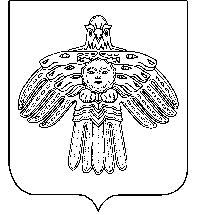 “Койгорт”муниципальнй районсаадминистрация“Койгорт”муниципальнй районсаадминистрация“Койгорт”муниципальнй районсаадминистрацияПОСТАНОВЛЕНИЕШУÖМот16 апреля2018 г.№№26/04	  с. Койгородок	  с. Койгородок	  с. КойгородокО внесении изменений в постановление администрации МР «Койгородский» от 28.07.2016 г. № 43/07 «Об организации деятельности по противодействию коррупции в муниципальном образовании муниципального района «Койгородский» и муниципальных образованиях сельских поселений, расположенных в границах муниципального образования муниципального района «Койгородский»